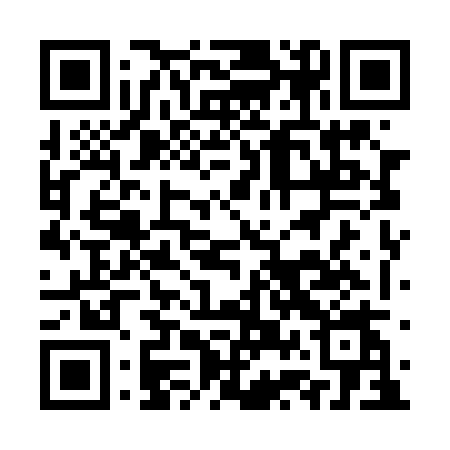 Prayer times for Princess Park, New Brunswick, CanadaMon 1 Jul 2024 - Wed 31 Jul 2024High Latitude Method: Angle Based RulePrayer Calculation Method: Islamic Society of North AmericaAsar Calculation Method: HanafiPrayer times provided by https://www.salahtimes.comDateDayFajrSunriseDhuhrAsrMaghribIsha1Mon3:385:381:286:529:1811:182Tue3:395:391:296:529:1811:183Wed3:405:391:296:529:1811:174Thu3:415:401:296:529:1811:165Fri3:425:411:296:529:1711:166Sat3:435:411:296:529:1711:157Sun3:445:421:296:529:1611:148Mon3:465:431:306:519:1611:139Tue3:475:441:306:519:1511:1210Wed3:485:451:306:519:1511:1011Thu3:505:451:306:519:1411:0912Fri3:515:461:306:509:1311:0813Sat3:535:471:306:509:1311:0714Sun3:545:481:306:509:1211:0515Mon3:565:491:306:499:1111:0416Tue3:575:501:306:499:1011:0317Wed3:595:511:316:499:1011:0118Thu4:015:521:316:489:0911:0019Fri4:025:531:316:489:0810:5820Sat4:045:541:316:479:0710:5721Sun4:065:551:316:479:0610:5522Mon4:075:561:316:469:0510:5323Tue4:095:571:316:459:0410:5224Wed4:115:581:316:459:0310:5025Thu4:136:001:316:449:0210:4826Fri4:146:011:316:449:0010:4627Sat4:166:021:316:438:5910:4428Sun4:186:031:316:428:5810:4329Mon4:206:041:316:418:5710:4130Tue4:226:051:316:418:5610:3931Wed4:236:061:316:408:5410:37